CLAUSULA DE AUTORIZACIÓN Y PROTECCIÓN DE DATOSD/Dª.	con DNI/NIEy número de la seguridad social	matriculado/a en el curso de MONITOR DE AJEDREZ de nivel I organizado por la Federación Española de Ajedrez  en colaboración con el Centro Superior de Enseñanzas Deportivas (CESED):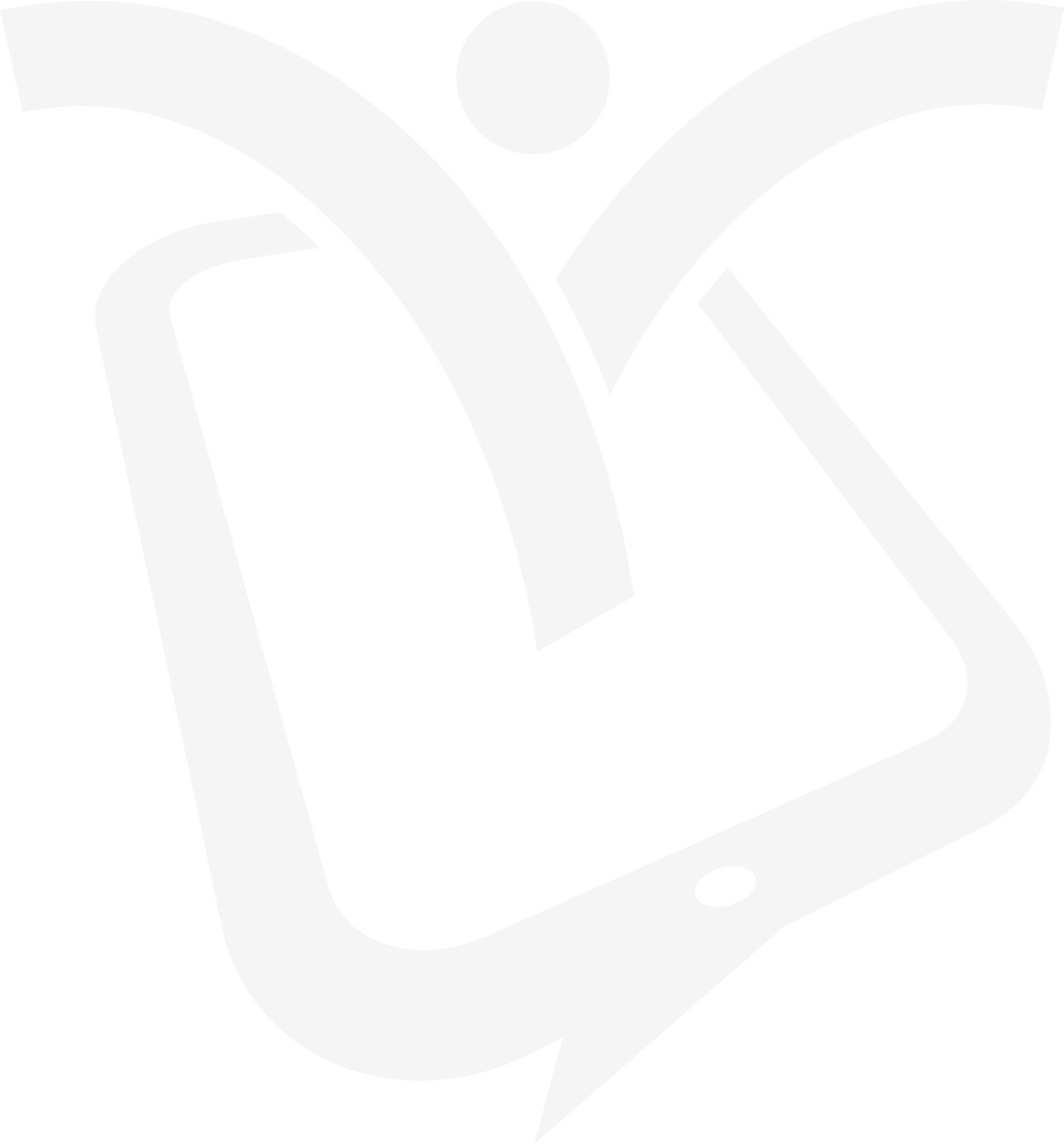 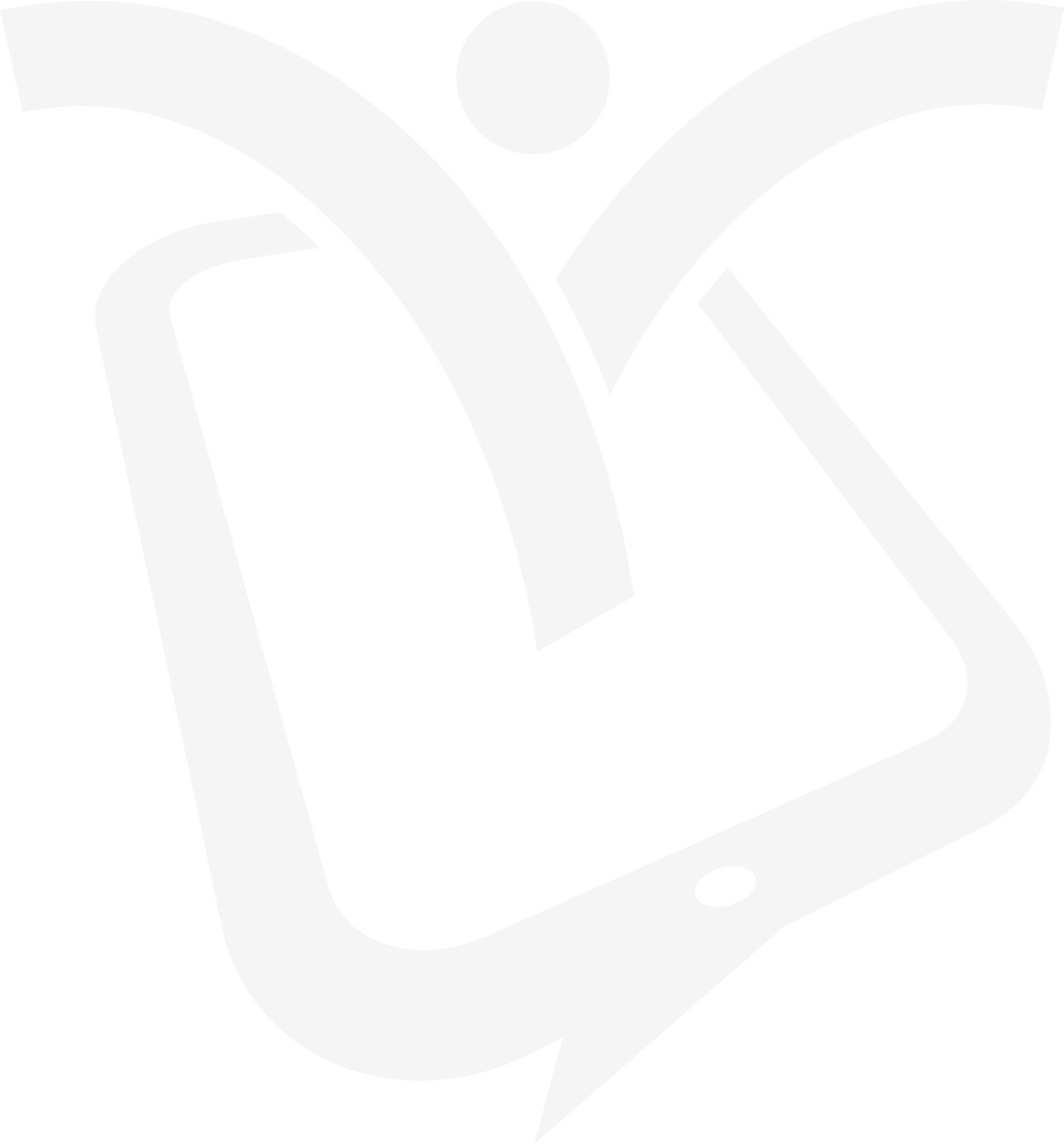 (A rellenar sólo en casos en que el alumno sea menor de edad)D/Dª.	con DNI/NIEcomo madre/padre/tutor del alumno/acon DNI/NIE	y número de la seguridad socialmatriculado/a en el curso de MONITOR DE AJEDREZ de nivel I organizado por la Federación Española de Ajedrez en colaboración con el Centro Superior de Enseñanzas Deportivas (CESED):    Autoriza al CSD a la comprobación de datos de identidad mediante el Sistema de Verificación de Datos de Identidad, aportando, en caso contrario, fotocopia del DNI (RD 522/2006, de 28 de abril). Autoriza al CSD a la comprobación de títulos académicos mediante el servicio de consulta de datos de titulaciones, aportando, en caso contrario, la fotocopia compulsada del título académico.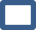  Autoriza el uso, en copia visible su correo electrónico personal, en todas las comunicaciones con el grupo de alumnos al que pertenezca.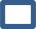       Autoriza la cesión de su imagen personal durante la participación en las actividades del CSED para su utilización en cualquier soporte audiovisual con uso de carácter deportivo, académico o cultural. Autoriza el uso de los materiales de evaluación realizados como material docente de los cursos del CSED. Autorizo el envío de información relativa a las actividades académicas del CESED. Autorizo a la cesión de datos de matriculación y expediente académico al Sistema Alborán de gestión académica del Ministerio de Educación y Formación ProfesionalLos datos personales recogidos en el presente formulario, serán tratados conforme a la Ley Orgánica 15/1999, de 13 de diciembre, de Protección de Datos de Carácter Personal. Su finalidad es la tramitación de su solicitud y sus datos no serán cedidos ni usados para otro fin. El responsable de este fichero es el Consejo Superior de Deportes, ante el cual podrá ejercitar, debidamente acreditado, los derechos de acceso, rectificación, cancelación y oposición de sus datos personales, dirigiendo su petición a C/Martín Fierro. 5 28040 de Madrid o al correo electrónico arco@csd.gob.es.En Madrid a Fdo.	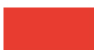 